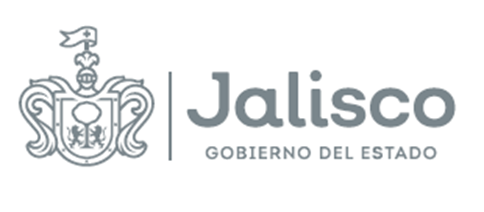 Organismo Público Descentralizado Servicios de Salud JaliscoFallo“SERVICIOS INTEGRALES PARA CAPACITACIÓN DE CURSOS PARA DIVERSOS PROGRAMAS DEL O.P.D. SERVICIOS DE SALUD JALISCO.”En la ciudad de Guadalajara, Jalisco, el día  de conformidad a lo establecido en el artículo 69, de la Ley de Compras Gubernamentales, Enajenaciones y Contratación de Servicios del Estado de Jalisco y sus Municipios, los servidores públicos designados por el ORGANISMO, se reunieron para emitir el FALLO del procedimiento relativo a la Licitación Pública Local  para la contratación de los “SERVICIOS INTEGRALES PARA CAPACITACIÓN DE CURSOS PARA DIVERSOS PROGRAMAS DEL O.P.D. SERVICIOS DE SALUD JALISCO.”, en términos del artículo 55 fracción Il de la Ley de Compras Gubernamentales, Enajenaciones y Contratación de Servicios del Estado de Jalisco y sus Municipios y estando legalmente constituidos los respectivos representantes de la unidad centralizada  para  resolver  y  emitir  este  FALLO,  de  conformidad  con  lo establecido en el punto 9 de las BASES que rigen este proceso licitatorio;RESULTANDO:Primero.Con fecha del 26 de agosto de 2021, se llevó a cabo la publicación de la convocatoria para las personas físicas y jurídicas interesadas en participar en la licitación citada en el preámbulo del presente documento en el portal de internet https://info.jalisco.gob.mx, cumpliéndose con lo establecido en el calendario de actividades de las Bases que rigen el presente proceso licitatorio, y a lo establecido en los artículos 35 fracción X, 59 y 60 de la Ley de Compras Gubernamentales Enajenaciones y Contratación de Servicios del Estado de Jalisco y sus Municipios; artículo 62 de su Reglamento; así como del artículo 15 de la Ley de Austeridad y Ahorro del Estado de Jalisco y sus Municipios.Segundo.Con fecha del 03 de septiembre de 2021, de conformidad con los artículos 62, numeral 4 y 63 de la Ley de Compras Gubernamentales Enajenaciones y Contratación de Servicios del Estado de Jalisco y sus Municipios; 63, 65 y 66, del Reglamento de la Ley antes citada y conforme al procedimiento establecido en el punto 5 de las BASES que rigen el presente Proceso Licitatorio, se llevó a cabo la Junta Aclaratoria, en donde no se presentaron aclaraciones por parte de la convocante; y así mismo , no se recibieron preguntas al correo electrónico pedro.lopez@jalisco.gob.mx hasta el horario establecido dentro del calendario de actividades, tal y como consta en el acta que se levantó para tal propósito.Tercero.Con fecha del 08 de septiembre de 2021 se llevó a cabo el acto de presentación y apertura de proposiciones, de conformidad a lo dispuesto en los ordinales 65 de la Ley de Compras Gubernamentales Enajenaciones y Contratación de Servicios del Estado de Jalisco y sus Municipios y 67 y 68 de su Reglamento, y al procedimiento establecido en el punto 9 de las Bases que rigen el Proceso Licitatorio y, para este acto comparecieron los siguientes participantes:ANZALDO EVENTOS S.DE R L DE C.V.EVENTOS Y CONVENCIONES MIP S.A. DE C.V.TERESA DEL FAVOR NUÑEZ MUÑOZCONSIDERANDO:             Primero. Competencia.El representante de la unidad centralizada de compras, es legalmente competente para resolver la adjudicación conforme al artículo, 72 fracción V inciso c) de la  Ley de Compras Gubernamentales, Enajenaciones y Contratación de Servicios del Estado de Jalisco y sus Municipios; así como el punto 9.2 y 16 de las Bases de la Licitación Pública Local LSCC-011-2021 sin que para el acto medie error, dolo, violencia o vicio de consentimiento y por tratarse de un acto lícito y de posible realización, en términos de los artículos 5, 12, 13, 14 y 55 de la Ley del Procedimiento Administrativo del Estado de Jalisco.Segundo. Evaluación que determina las proposiciones a desechar y las proposiciones solventes.Con fundamento en los artículos 66, 67 numeral 1 fracción II, 69 numeral 1, de la Ley Compras Gubernamentales, Enajenaciones y Contratación de Servicios del Estado de Jalisco y sus Municipios y artículo 69 de su Reglamento, artículo 3, fracciones VI y X de las Normas Políticas y Lineamientos de Adquisiciones, Arrendamientos y Servicios de la Entidad Paraestatal Organismo Público Descentralizado Servicios de Salud Jalisco; cumpliendo con el punto 9,  y  las especificaciones técnicas requeridas en el ANEXO 1. CARTA DE REQUERIMIENTOS TÉCNICOS, de las bases de la Licitación Pública Local LSCC-011-2021 para la contratación de los “SERVICIOS INTEGRALES PARA CAPACITACIÓN DE CURSOS PARA DIVERSOS PROGRAMAS DEL O.P.D. SERVICIOS DE SALUD JALISCO.” la Dirección de Prevención y Promoción de la salud del O.P.D. Servicios de Salud Jalisco, al ser el ÁREA REQUIRENTE, reviste la calidad de área evaluadora, quedando a su cargo la evaluación técnica del servicio, ocupándose de verificar que las proposiciones cumplieran con los aspectos técnicos y los requisitos solicitados en las multicitadas bases.A continuación, se presenta los resultados particulares de los dictámenes emitidos por parte del área requirente de las propuestas evaluadas, conforme a los documentos que obran en el expediente que se ha formado de acuerdo con el presente proceso licitatorio mismos que arrojan los siguientes resultados:DICTAMEN TÉCNICO: ANZALDO EVENTOS S.DE R L DE C.V.SI CUMPLE PROGRESIVO 1.SI CUMPLE PROGRESIVO 2.SI CUMPLE PROGRESIVO 3.SI CUMPLE PROGRESIVO 4.SI CUMPLE PROGRESIVO 5.SI CUMPLE PROGRESIVO 6.DICTAMEN ADMINISTRATIVO: ANZALDO EVENTOS S.DE R L DE C.V.DICTAMEN TÉCNICO: EVENTOS Y CONVENCIONES MIP S.A. DE C.V.SI CUMPLE PROGRESIVO 1.SI CUMPLE PROGRESIVO 2.SI CUMPLE PROGRESIVO 3.SI CUMPLE PROGRESIVO 4.SI CUMPLE PROGRESIVO 5.SI CUMPLE PROGRESIVO 6.DICTAMEN ADMINISTRATIVO:EVENTOS Y CONVENCIONES MIP S.A. DE C.V.DICTAMEN TÉCNICO: TERESA DEL FAVOR NUÑEZ MUÑOZSI CUMPLE PROGRESIVO 1.SI CUMPLE PROGRESIVO 2.SI CUMPLE PROGRESIVO 3.SI CUMPLE PROGRESIVO 4.SI CUMPLE PROGRESIVO 5.SI CUMPLE PROGRESIVO 6.DICTAMEN ADMINISTRATIVO: TERESA DEL FAVOR NUÑEZ MUÑOZDerivado de las evaluaciones de la documentación presentada por los participantes en su propuesta se concluye lo siguiente: El ÁREA REQUIRENTE realizo la revisión cuantitativa y cualitativa de la información presentada en la propuesta recibida por el PARTICIPANTE ANZALDO EVENTOS S. DE R L DE C.V., determinando el siguiente resultado: Se DESECHA la propuesta presentada en virtud de que NO CUMPLE, ya que no presenta el documento señalado en el inciso “a”, Anexo 2. Punto 1. El participante deberá de adjuntar copia simple de al menos 2 contratos con entes públicos y privados cuyo objeto sea igual o similar al objeto de la presente licitación y el monto de la contratación sea igual o superior a la propuesta económica presentada., del numeral “9.1 PRESENTACIÓN Y APERTURA DE PROPUESTAS TÉCNICAS Y ECONÓMICAS.”. Por lo fundado y motivado se desecha la propuesta del PARTICIPANTE ANZALDO EVENTOS S. DE R L DE C.V., de la presente licitación, lo anterior con fundamento en el inciso e) del numeral 12. DESECHAMIENTO DE PROPUESTAS DE LOS PARTICIPANTES de las BASES de la convocatoria.Asimismo, el ÁREA REQUIRENTE realizo la revisión cuantitativa y cualitativa de la información presentada en la propuesta recibida por el PARTICIPANTE EVENTOS Y CONVENCIONES MIP S.A. DE C.V., determinando el siguiente resultado: la propuesta presentada en virtud CUMPLE con cada uno de los anexos solicitados en las presentes BASES. Del mismo modo, la propuesta recibida por la PARTICIPANTE TERESA DEL FAVOR NUÑEZ MUÑOZ, el ÁREA REQUIRENTE realizo la revisión cuantitativa y cualitativa de la información presentada, determinando el siguiente resultado: la propuesta presentada en virtud CUMPLE con cada uno de los anexos solicitados en las presentes BASES. Tercero. Relación de PARTICIPANTES cuyas PROPOSICIONES resultaron solventes.En términos del artículo 69 numeral 1 fracción II de la Ley de Compras Gubernamentales, Enajenaciones y Contratación de Servicios del Estado de Jalisco y sus Municipios, se realiza a continuación una relación de los Participantes cuyas Proposiciones resultaron solventes, omitiendo para tal efecto hacer una descripción general de dichas proposiciones, por constar en la proposición segunda de este documento.EVENTOS Y CONVENCIONES MIP S.A. DE C.V.TERESA DEL FAVOR NUÑEZ MUÑOZCon fundamento en los artículos 67 y 69 numeral 1 de la Ley de Compras Gubernamentales, Enajenaciones y Contratación de Servicios del Estado de Jalisco y sus Municipios, así como el diverso 69 de su Reglamento, conforme al punto 9.1 de las BASES de la Licitación Pública Local LSCC-011-2021 “SERVICIOS INTEGRALES PARA CAPACITACIÓN DE CURSOS PARA DIVERSOS PROGRAMAS DEL O.P.D. SERVICIOS DE SALUD JALISCO.”, se procede a analizar las Proposiciones solventes presentadas, aquellas que aseguren al Estado las mejores condiciones disponibles en cuanto a precio, calidad, financiamiento, oportunidad y demás circunstancias pertinentes.En ese sentido, conforme a lo que se establece en el numeral  9.2 de las BASES de Licitación Pública Local LSCC-011-2021, se elabora el cuadro comparativo de los precios ofertados, contra el precio promedio puesto que la hipótesis de comparativa de las PROPUESTAS de los PARTICIPANTES que resultaron aptos en cuanto a la documentación técnica entregada, con la finalidad de adjudicar los CONTRATOS a los PARTICIPANTES que presenten el precio más bajo en igualdad de condiciones, las empresas EVENTOS Y CONVENCIONES MIP S.A. DE C.V. y TERESA DEL FAVOR NUÑEZ MUÑOZ, reúnen todos los requerimientos del punto 9.1 de las BASES de la Licitación Pública Local LSCC-011-2021, éste hecho aislado, no es determinante por sí solo para fallar a su favor el otorgamiento del CONTRATO respectivo, sino que además es necesario que se acredite que el precio ofertado sea aceptable y conveniente, que no rebase el presupuesto en general:De acuerdo con el análisis comparativo de precios ofertados por parte de los PARTICIPANTES EVENTOS Y CONVENCIONES MIP S.A. DE C.V. y TERESA DEL FAVOR NUÑEZ MUÑOZ contra el presupuesto base expuesto anteriormente, se concluye que la Propuesta Económica de la PARTICIPANTE TERESA DEL FAVOR NUÑEZ MUÑOZ, resulta ser conveniente, además de cumplir con los parámetros y límites presupuestales señalados por la CONVOCANTE.Por lo anteriormente expuesto y fundado, conforme a los artículos 23, 24 fracciones VI y VII, 30 fracciones V y VI, 49, 66, y 67 de la Ley de Compras Gubernamentales, Enajenaciones y Contratación de Servicios del Estado de Jalisco y sus Municipios; artículo 69 de su REGLAMENTO; artículo 3 Fracción IX, 25 Fracción II de las Normas, Políticas y Lineamientos de Adquisiciones, Arrendamientos y Servicios de la Entidad Paraestatal Organismo Público Descentralizado Servicios de Salud Jalisco; 5, 8, 9,  fracción I Inciso c, y 12 de la Ley del Procedimiento Administrativo del Estado de Jalisco; esta Unidad Centralizada de Compras del Organismo Público Descentralizado Servicios de Salud Jalisco, resuelve las siguientes:PROPOSICIONES:PRIMERO.De conformidad con lo señalado por el artículo 67 de la Ley de Compras Gubernamentales, Enajenaciones y Contratación de Servicios del Estado de Jalisco y sus Municipios, se ADJUDICA EL CONTRATO a la PROVEEDORA TERESA DEL FAVOR NUÑEZ MUÑOZ, para los “SERVICIOS INTEGRALES PARA CAPACITACIÓN DE CURSOS PARA DIVERSOS PROGRAMAS DEL O.P.D. SERVICIOS DE SALUD JALISCO.” por un monto de $165,184.00 (CIENTO SESENTA Y CINCO MIL CIENTO OCHENTA Y CUATRO PESOS 00/100 M.N.) con el impuesto al valor agregado incluido, lo anterior por presentar completa y correctamente los documentos consistentes en los requisitos financieros, contables, seguridad social, documentación administrativa y las especificaciones técnicas derivadas del ANEXO 1. CARTA DE REQUERIMIENTOS TÉCNICOS y ANEXO 2. PROPUESTA TÉCNICA, además resulta tener el precio conveniente cumpliendo con los términos, parámetros y límites presupuestales autorizados para este PROCEDIMIENTO DE CONTRATACIÓN, considerando la asignación presupuestal SP00599,SP00669, y SP01014 autorizados para la Licitación Pública Local LSCC-011-2021 para los “SERVICIOS INTEGRALES PARA CAPACITACIÓN DE CURSOS PARA DIVERSOS PROGRAMAS DEL O.P.D. SERVICIOS DE SALUD JALISCO.” lo anterior, por tratarse del participante cuya oferta resulto solvente, de seguridad social, documentación legal, y con las especificaciones técnicas derivadas del ANEXO 1. CARTA DE REQUERIMIENTOS TÉCNICOS, y ECONÓMICOS establecidos en la convocatoria de licitación y además brinda el precio más conveniente; conforme a los siguientes precios:Segundo. En cumplimiento al numeral 17 de las BASES de la LICITACIÓN y al artículo 69 numeral 5 de la Ley de Compras Gubernamentales, Enajenaciones y Contratación de Servicios del Estado de Jalisco y sus Municipios, 19, fracción I de la Ley del Procedimiento Administrativo del Estado de Jalisco, se establece que la PROVEEDORA  TERESA DEL FAVOR NUÑEZ MUÑOZ, tendrá que comparecer a la Dirección Jurídica del Organismo para la firma del CONTRATO, en un plazo de 05 días hábiles posteriores a la emisión y publicación del FALLO.Así mismo, será requisito indispensable que la PROVEEDORA TERESA DEL FAVOR NUÑEZ MUÑOZ, acredite su registro, vigencia y actualización ante el Registro Estatal Único de Proveedores y Contratistas del Estado de Jalisco, en términos de los artículos 17 de la Ley de Compras Gubernamentales, Enajenaciones y Contratación de Servicios del Estado de Jalisco y sus Municipios, 27 y 38 del REGLAMENTO de la citada LEY.La contratación de los servicios será supervisada por el ÁREA REQUIRENTE quien verificará, vigilará, supervisará y dará seguimiento al cumplimiento de las obligaciones contraídas de este PROCEDIMIENTO DE CONTRATACIÓN.Tercero. Apercíbase a la PROVEEDORA TERESA DEL FAVOR NUÑEZ MUÑOZ, que en caso de incumplimiento del CONTRATO que se celebre a su favor, se harán efectivas las sanciones establecidas en el numeral 21 de las BASES de la Licitación Pública Local LSCC-011-2021, para los “SERVICIOS INTEGRALES PARA CAPACITACIÓN DE CURSOS PARA DIVERSOS PROGRAMAS DEL O.P.D. SERVICIOS DE SALUD JALISCO.” así como las previstas por la Ley de Compras Gubernamentales, Enajenaciones y Contratación de Servicios del Estado de Jalisco y sus Municipios. Cuarto. Notifíquese a la PROVEEDORA TERESA DEL FAVOR NUÑEZ MUÑOZ, para que, en un término de 03 días hábiles posteriores a la Emisión y Publicación de la presente Acta, entregue la garantía de cumplimiento, de conformidad con lo señalado en el numeral 20 de las BASES, que rigen el presente PROCEDIMIENTO DE CONTRATACIÓN.Quinto. El CONTRATO a celebrarse con el PROVEEDOR tendrá una vigencia que iniciará a partir de la firma del CONTRATO y hasta el 31 de diciembre del 2021, de acuerdo con el punto 18. VIGENCIA DEL CONTRATO de las BASES donde se establece. Lo anterior de conformidad con el artículo 83 de la Ley de Compras Gubernamentales, Enajenaciones y Contratación de Servicios del Estado de Jalisco y sus Municipios, y el artículo 104 del REGLAMENTO de la citada LEY.Sexto. La PROVEEDORA TERESA DEL FAVOR NUÑEZ MUÑOZ, de conformidad con lo señalado en el numeral 7.2 DECLARACIÓN DE APORTACIÓN CINCO AL MILLAR PARA EL FONDO IMPULSO JALISCO de las BASES, manifestó que NO es su voluntad el realizar la aportación.Séptimo. Notifíquese la presente resolución a la PROVEEDORA en los términos establecidos en el numeral 15 de las BASES y que rigen el presente PROCESO DE LICITACIÓN de conformidad con el artículo 69 numeral 4 de la Ley de Compras Gubernamentales, Enajenaciones y Contratación de Servicios del Estado de Jalisco y sus Municipios y el Artículo 73 del REGLAMENTO de la citada LEY.De acuerdo a lo anterior, publíquese la presente RESOLUCIÓN en el Portal de https://info.jalisco.gob.mx, protegiendo en todo momento la información pública, confidencial y/o reservada conforme a lo establecido en la Ley de la Materia.Cúmplase. Así lo resolvió la Unidad Centralizada de Compras del Organismo Público Descentralizado Servicios de Salud Jalisco, con fundamento con el 67 de la Ley de Compras Gubernamentales, Enajenaciones y Contratación de Servicios del Estado de Jalisco y sus Municipios, con la presencia de sus integrantes, que firman al calce, y al margen de esta RESOLUCIÓN, con base al dictamen técnico, efectuado por el Dr. Carlos Armando Ruiz Esparza Director de Prevención y Promoción  de la Salud al ser el  ÁREA REQUIRENTE, así como los dictámenes administrativos y económicos por parte de la convocante.De acuerdo con lo anterior, publíquese la presente resolución en el Portal de internet https://info.jalisco.gob.mx, protegiendo en todo momento la información pública, confidencial y/o reservada conforme a lo establecido en la Ley de la Materia.Lo anterior, para los efectos legales y administrativos a que haya lugar. CONSTE.________________________________________Dr. Carlos Armando Ruiz Esparza MaciasDirector De Prevención y Promoción de La Salud del Organismo Público Descentralizado Servicios de Salud JaliscoÁREA REQUIRENTE AVISO DE PRIVACIDAD CORTO PARA EL TRATAMIENTO DE DATOS PERSONALES RECABADOS POR EL OPD SERVICIOS DE SALUD JALISCO Y COMITÉ DE ADQUISICIONES DEL OPD SERVICIOS DE SALUD JALISCO, con domicilio en la Calle Dr. Baeza Alzaga número 107, en la Colonia centro de la Ciudad de Guadalajara, Jalisco, de conformidad con lo señalado en el artículo 22 de la Ley de Datos Personales en Posesión de Sujetos Obligados del Estado de Jalisco y sus Municipios, por medio del cual se le da a conocer la existencia y características principales del tratamiento al que será sometido los datos personales en posesión de estos responsables. Los datos personales que se recaban serán utilizados única y exclusivamente para conocer la identidad de la persona que comparece a los procesos de contratación respectivos y para contar con datos específicos de localización para la formalización de las adquisiciones que se realizan.Pudiendo consultar el Aviso de Privacidad Integral de la secretaria de Salud y Organismo Público Descentralizado Servicios de Salud Jalisco, en la siguiente liga: http//ssj.jalisco.gob.mx/transparenciaFin del Acta. ------------------------------------------------------------------------------------------------------------------------------------------------------------------------PROGRESIVO 1PROGRESIVO 1DESCRIPCIÓN TÉCNICA DEL EVENTO:CAPACITACIÓN ESTATAL DE PREVENCIÓN DE ENFERMEDADES DIARREICAS DIRIGIDA SERVIDORES PÚBLICOS DE LAS INSTITUCIONES DEL SECTOR SALUD, DEL OPD SERVICIOS DE SALUD JALISCO Y LOS COORDINADORES REGIONALES DEL PROGRAMA.FECHAS DE EVENTOS12 DE NOVIEMBRE DEL 2021, HORARIO DE 8:00 - 16:00 HRS.LUGARFIESTA INN PUERTO VALLARTA, JALISCO, MÉXICO.NÚMERO DE ASISTENTESHOSPEDAJE PARA 36 PERSONAS,18 HABITACIONES DOBLES (NOCHE DEL DIA PREVIO AL EVENTO PARA 36 PERSONAS EL 11 DE NOVIEMBRE HOTEL/SALÓN (SI/NO)CARACTERÍSTICAS- SE SOLICITA SALÓN DE USOS MÚLTIPLES CON MONTADO DE MESAS TIPO ESCOLAR.-PRESÍDIUM PARA 3 PERSONAS (PÓDIUM).-CONEXIONES DE LUZ PARA EQUIPO DE CÓMPUTO (MÍNIMO 6).-SERVICIO DE INTERNET WI-FI (UNA CONEXIÓN).-ALQUILER DE EQUIPO DE AUDIO Y SONIDO (CHICO), PANTALLA PARA PROYECCIÓN (DIMENSIÓN MÍNIMA DE 2.44X1.53 MTS.)-ESPACIO AMPLIO, SUFICIENTE PARA RESGUARDO DE SANA DISTANCIA.SERVICIOS DE ALIMENTACIÓN(SI/NO)HORARIOS/MENÚ/NÚM. PERSONAS/FECHAS DESAYUNO PARA 36 PERSONAS (PLATILLO A ELECCIÓN DEL CHEF) HORARIO DE 07:00 – 08:00 HORAS.-SERVICIO DE CAFÉ CONTINUO (CAFÉ, AGUA, FRUTA, JUGO) PARA 36 PERSONAS POR LA DURACIÓN DEL EVENTO. HORARIO DE 08:00 – 16:00 HORAS.-COMIDA PARA 36 PERSONAS (PLATILLO A ELECCIÓN DEL CHEF) HORARIO DE 13:00 – 14:00 HORAS. PERSONAL PARA EL EVENTO(CARACTERÍSTICAS Y NÚMERO)1 PERSONA PARA APOYO LOGÍSTICO.VIÁTICOS (SI/NO)(TIPO Y CARACTERÍSTICAS)HOSPEDAJE PARA 36 PERSONAS,18 HABITACIONES DOBLES (NOCHE DEL DÍA PREVIO AL EVENTO PARA 36 PERSONAS EL 11 DE NOVIEMBRE 2021).PROGRESIVO 2PROGRESIVO 2DESCRIPCIÓN TÉCNICA DEL EVENTO:COFFE BREAK – REUNIÓN PARA COMITÉ (COMITÉ DE SEGURIDAD EN SALUD)PROGRAMA DE URGENCIAS EPIDEMIOLÓGICAS Y DESASTRES.FECHAS DE EVENTOS23 DE SEPTIEMBRE DE 2021 HORARIO 10:00 A 14:00 HORAS.LUGARAUDITORIO DE LABORATORIO ESTATAL DE SALUD PÚBLICA, UBICADO EN AV. ZOQUIPAN 1050, COLONIA ZOQUIPAN, ZAPOPAN JALISCO NÚMERO DE ASISTENTES28 ASISTENTES.SERVICIOS DE ALIMENTACIÓN(SI/NO)HORARIOS/MENÚ/NÚM. PERSONAS/FECHASCOFFE BREAK SERVICIO CONTINUO POR CUATRO HORAS: AGUA EN BOTELLA 600 ML, CAFÉ, BAGUETTE ARRACHERA, FRUTA DE MANO, PASTAS, AGUA FRESCA DE MEDIO LITRO. HORARIO 10:00 A 14:00 HORAS.PARA 28 PERSONAS.PROGRESIVO 3PROGRESIVO 3DESCRIPCIÓN TÉCNICA DEL EVENTO:COFFE BREAK – REUNIÓN PARA COMITÉ (COMITÉ DE SEGURIDAD EN SALUD)PROGRAMA DE URGENCIAS EPIDEMIOLÓGICAS Y DESASTRES.FECHAS DE EVENTOS21 DE OCTUBRE DE 2021 HORARIO 10:00 A 14:00 HORAS.LUGARAUDITORIO DE LABORATORIO ESTATAL DE SALUD PÚBLICA, UBICADO EN AV. ZOQUIPAN 1050, COLONIA ZOQUIPAN, ZAPOPAN JALISCO NÚMERO DE ASISTENTES28 ASISTENTES.SERVICIOS DE ALIMENTACIÓN(SI/NO)HORARIOS/MENÚ/NÚM. PERSONAS/FECHASCOFFE BREAK SERVICIO CONTINUO POR CUATRO HORAS: AGUA EN BOTELLA 600 ML, TE, CAFÉ, LONCHE, JERICALLA, FRUTA CON YOGURT. HORARIO 10:00 A 14:00 HORAS.PARA 28 PERSONAS.PROGRESIVO 4PROGRESIVO 4DESCRIPCIÓN TÉCNICA DEL EVENTO:COFFE BREAK – REUNIÓN PARA COMITÉ (COMITÉ DE SEGURIDAD EN SALUD)PROGRAMA DE URGENCIAS EPIDEMIOLÓGICAS Y DESASTRES.FECHAS DE EVENTOS18 DE NOVIEMBRE DE 2021 HORARIO 10:00 A 14:00 HORAS.LUGARAUDITORIO DE LABORATORIO ESTATAL DE SALUD PÚBLICA, UBICADO EN AV. ZOQUIPAN 1050, COLONIA ZOQUIPAN, ZAPOPAN JALISCO NÚMERO DE ASISTENTES28 ASISTENTES.SERVICIOS DE ALIMENTACIÓN(SI/NO)HORARIOS/MENÚ/NÚM. PERSONAS/FECHASCOFFE BREAK SERVICIO CONTINUO POR CUATRO HORAS: AGUA EN BOTELLA 600 ML, TE, CAFÉ, MOLLETE DULCE Y SALADO, PICO DE GALLO (PEPINO, JÍCAMA Y NARANJA) AGUA FRESCA 250 ML. HORARIO 10:00 A 14:00 HORAS.PARA 28 PERSONAS.PROGRESIVO 5PROGRESIVO 5DESCRIPCIÓN TÉCNICA DEL EVENTO:COFFE BREAK – REUNIÓN PARA COMITÉ (COMITÉ DE SEGURIDAD EN SALUD)PROGRAMA DE URGENCIAS EPIDEMIOLÓGICAS Y DESASTRES.FECHAS DE EVENTOS09 DE DICIEMBRE DE 2021 HORARIO 10:00 A 14:00 HORAS.LUGARAUDITORIO DE LABORATORIO ESTATAL DE SALUD PÚBLICA, UBICADO EN AV. ZOQUIPAN 1050, COLONIA ZOQUIPAN, ZAPOPAN JALISCO NÚMERO DE ASISTENTES28 ASISTENTES.SERVICIOS DE ALIMENTACIÓN(SI/NO)HORARIOS/MENÚ/NÚM. PERSONAS/FECHASCOFFE BREAK SERVICIO CONTINUO POR CUATRO HORAS: AGUA EN BOTELLA 600 ML, PONCHE, MANDARINA, BUÑUELO, Y CROISSANT DE PAVO CON ENSALADA DE MANZANA. HORARIO 10:00 A 14:00 HORAS.PARA 28 PERSONAS.PROGRESIVO 6PROGRESIVO 6DESCRIPCIÓN TÉCNICA DEL EVENTO:1. CAPACITACIONES AL PERSONAL QUE SE ENCUENTRA INVOLUCRADO EN LA ATENCIÓN DEL ABORTO SEGURO. ASPECTOS ESENCIALES PARA LA ATENCIÓN INTEGRAL DEL ABORTO SEGURO DIRIGIDO AL PERSONAL MEDICO Y PARAMÉDICO.2. CAPACITACIONES AL PERSONAL QUE SE ENCUENTRA INVOLUCRADO EN LA ATENCIÓN DEL ABORTO SEGURO. ASPECTOS ESENCIALES PARA LA ATENCIÓN INTEGRAL DEL ABORTO SEGURO DIRIGIDO AL PERSONAL MEDICO Y PARAMÉDICO.3. CAPACITACIÓN Y SENSIBILIZACIÓN A TOMADORES DE DECISIONES Y PERSONAL GERENCIAL ENCARGADO DE LAS UNIDADES MEDICAS A INCORPORAR EN LA ESTRATEGIA DE ATENCIÓN AL ABORTO SEGURO.FECHAS DE EVENTOS1.       13 Y 14 DE OCTUBRE DEL 20212.       21 Y 28 DE SEPTIEMBRE DEL 20213.       19 Y 26 DE OCTUBRE DEL 2021LUGARHOTEL FIESTA AMERICANA GUADALAJARA, SALÓN DE EVENTOS EJECUTIVOS ACOMODADO TIPO AUDITORIO.NÚMERO DE ASISTENTES20 ASISTENTES.HOTEL/SALÓN (SI/NO)CARACTERÍSTICASSE SOLICITA SALÓN DE EVENTOS EJECUTIVOS ACOMODADO TIPO AUDITORIO.SERVICIOS DE ALIMENTACIÓN(SI/NO)HORARIOS/MENÚ/NÚM. PERSONAS/FECHASCOFFE BREAK CONTINUO (CAFÉ, GALLETAS, PASTICETAS EN CHAROLAS DE PLÁSTICO LIGERO) FRUTA DE TEMPORADA DURANTE CADA DIA DEL EVENTO.MATERIAL (SI/NO) PARA EL EVENTO(CARACTERÍSTICAS)TERMO DE 375 ML CON PARED DE ACERO INOXIDABLE, COLOR MORADO, SIN LOGO.PLUMA PUNTO FINO TINTA AZUL, COLOR MORADO, SIN LOGO.AGENDA 2022, TAMAÑO 22X19, MATERIAL QUEMANTE, PAPELERÍA IMPRESA EN PAPEL CAUCHE A DOS TINTAS, TERMINADO EN WIRO METÁLICO A COLOR MORADO, SIN LOGO.NOMBRE DEL EVENTOSALONMONTAJEFECHAHORARIOPERSONASCAPACITACIÓNJAZMINAUDITORIO13/10/2021PEDNIENTE20CAPACITACIÓNJAZMINAUDITORIO14/10/2021PEDNIENTE20CAPACITACIÓNJAZMINAUDITORIO21/09/2021PEDNIENTE20CAPACITACIÓNDALIAAUDITORIO28/09/2021PEDNIENTE20CAPACITACIÓNJAZMINAUDITORIO19/10/2021PEDNIENTE20CAPACITACIÓNJAZMINAUDITORIO28/10/2021PEDNIENTE20FECHA:CONCEPTO:COVERS:13/10/2021COFFE BREAK 4 HORAS2014/10/2021COFFE BREAK 4 HORAS2021/09/2021COFFE BREAK 4 HORAS2028/09/2021COFFE BREAK 4 HORAS2019/10/2021COFFE BREAK 4 HORAS2028/10/2021COFFE BREAK 4 HORAS20ANZALDO EVENTOS S.DE R L DE C.V.ANZALDO EVENTOS S.DE R L DE C.V.ANZALDO EVENTOS S.DE R L DE C.V.ANZALDO EVENTOS S.DE R L DE C.V.ANZALDO EVENTOS S.DE R L DE C.V.PUNTO 9.1 PRESENTACIÓN Y APERTURA DE PROPOSICIONESPUNTO 9.1 PRESENTACIÓN Y APERTURA DE PROPOSICIONESPUNTO 9.1 PRESENTACIÓN Y APERTURA DE PROPOSICIONESPUNTO 9.1 PRESENTACIÓN Y APERTURA DE PROPOSICIONESPUNTO 9.1 PRESENTACIÓN Y APERTURA DE PROPOSICIONESNo.ENTREGABLESAPROBADOAPROBADOMOTIVOSNo.ENTREGABLESSINOMOTIVOSINCISOa)Anexo 2. (Propuesta Técnica).XSi cumple.El participante deberá de adjuntar copia simple de al menos 2 contratos con entes públicos y privados cuyo objeto sea igual o similar al objeto de la presente licitación y el monto de la contratación sea igual o superior a la propuesta económica presentada. XEl participante no presenta copia simple de al menos 2 contratos con entes públicos y privados. PUNTO 9.1 PRESENTACIÓN Y APERTURA DE PROPOSICIONESPUNTO 9.1 PRESENTACIÓN Y APERTURA DE PROPOSICIONESPUNTO 9.1 PRESENTACIÓN Y APERTURA DE PROPOSICIONESPUNTO 9.1 PRESENTACIÓN Y APERTURA DE PROPOSICIONESPUNTO 9.1 PRESENTACIÓN Y APERTURA DE PROPOSICIONESNo.ENTREGABLESAPROBADOAPROBADOMOTIVOSNo.ENTREGABLESSINOMOTIVOSInciso b)Anexo 3 (Propuesta Económica).XSi cumple, presenta propuesta económica.Inciso c)Anexo 4 (Carta de Proposición). 1.	Manifiesto libre bajo protesta de decir verdad de contar con la capacidad administrativa, fiscal, financiera, legal, técnica y profesional para atender el requerimiento en las condiciones solicitadasXSi Cumple Inciso d)Anexo 5 Acreditación (o documentos que lo acredite).XSi CumpleInciso d)Copia vigente del RUPC (en caso de contar con él).Copia simple legible de los últimos dos pagos del impuesto Estatal sobre erogaciones por remuneraciones al trabajo (impuesto del 2% sobre nómina) y original para su cotejo.XXSi CumpleInciso d)Tratándose de personas morales, deberá presentar, además:Inciso d)Original solo para cotejo y copia simple legible de la escritura constitutiva de la sociedad, y en su caso, de las actas donde conste en su caso, la prórroga de la duración de la sociedad, último aumento o reducción de su capital social; el cambio de su objeto de la sociedad, la transformación o fusión de la sociedad; de conformidad con lo señalado en los artículos 182 y 194 de la Ley General de Sociedades Mercantiles.XXSI CUMPLE INCISOS A) B) C) D) Y E)Inciso d)B.	Original solo para cotejo y copia simple legible del poder notarial o instrumento correspondiente del representante legal, en el que se le otorguen facultades para actos de administración; tratándose de Poderes Especiales, se deberá señalar en forma específica la facultad para participar en licitaciones o firmar contratos con el Gobierno.XXXInciso d)Los documentos referidos en los numerales A y B deben estar inscritos en el Registro Público de la propiedad y del comercio, cuando proceda, en términos del artículo 21 del Código de Comercio.Constancia de Registro Federal de Contribuyentes. Presentar de forma ordenada Declaración anual del Impuesto Sobre la Renta del ejercicio inmediato anterior (2020) completa, con sus anexos y acuse.Copia simple del comprobante de domicilio de los PARTICIPANTES, no mayor a 2 meses de antigüedad a la fecha de la presentación de Propuestas Técnicas y Económicas, a nombre de la razón social del PARTICIPANTETratándose de personas físicas, deberá presentar, además:A.	Original de Acta de Nacimiento, misma que se quedará en el expediente.B.	Constancia de Registro Federal de Contribuyentes.C.	Presentar de forma ordenada Declaración anual del Impuesto Sobre la Renta del ejercicio inmediato anterior (2020) completa, con sus anexos y acuse.D.	Copia simple del comprobante de domicilio de los PARTICIPANTES, no mayor a 2 meses de antigüedad a la fecha de la presentación de Propuestas Técnicas y Económicas, a nombre de la razón social del PARTICIPANTE.XXXInciso e)Anexo 6. (Declaración de integridad y NO COLUSIÓN de proveedores).XSi cumpleInciso f)Anexo 6 BIS. Declaración de no conflicto de intereses e inhabilitaciónXSi CumpleInciso g)Anexo 7. (Estratificación) Obligatorio para PARTICIPANTES MYPIMES.XSi cumpleInciso h)Anexo 8. Copia legible del documento de cumplimiento de sus obligaciones fiscales con una vigencia no mayor de 30 días contados a partir de la entrega de la propuesta, en el que se emita el sentido positivo emitido por el SAT, conforme al código fiscal de la federación y las reglas de la resolución miscelánea fiscal para el 2020.XSi cumpleInciso i)Anexo 9. Copia legible de Opinión de Cumplimiento de Obligaciones en Materia de Seguridad Social con una vigencia no mayor a 30 días contados a partir de la entrega de propuestas, en el que se emita en sentido positivo emitido por el IMSS, de conformidad al acuerdo acdo.sa1.hct.101214/281.p.dir, publicada en el Diario Oficial de la Federación el día 27 de febrero de 2015XSi cumpleInciso j)Anexo 10. Constancia de situación fiscal en materia de aportaciones patronales y enteros de descuentos vigente emitida por el Instituto del Fondo Nacional de la Vivienda para los Trabajadores en lo sucesivo “EL INFONAVIT” en términos del “Acuerdo del H. Consejo de Administración del Instituto del Fondo Nacional de la Vivienda para los Trabajadores por el que se emiten las Reglas para la obtención de la constancia de situación fiscal en materia de aportaciones patronales y entero de descuentos”. Publicado en el Diario Oficial de la Federación el 28 de junio de 2017.XSi cumpleInciso k)Anexo 11. El PROVEEDOR deberá presentar original o copia certificada de su Identificación Oficial Vigente, dentro del sobre que contenga las Propuesta Técnica y Económica, para su cotejo (se devolverá al término del acto) y copia simple legible.XSi CumpleInciso l)Anexo 12. Declaración de Aportación Cinco al Millar para el Fondo Impulso Jalisco.XSi CumpleInciso m)Anexo 13. Manifiesto de objeto social.XSi CumpleInciso n)Anexo 15. Formato libre a través del cual el proveedor se comprometa a entregar la garantía de cumplimiento, señalada en el punto 20 de conformidad con lo establecido en el Anexo 14.XSi CumplePROGRESIVO 1PROGRESIVO 1DESCRIPCIÓN TÉCNICA DEL EVENTO:CAPACITACIÓN ESTATAL DE PREVENCIÓN DE ENFERMEDADES DIARREICAS DIRIGIDA SERVIDORES PÚBLICOS DE LAS INSTITUCIONES DEL SECTOR SALUD, DEL OPD SERVICIOS DE SALUD JALISCO Y LOS COORDINADORES REGIONALES DEL PROGRAMA.FECHAS DE EVENTOS12 DE NOVIEMBRE DEL 2021, HORARIO DE 8:00 - 16:00 HRS.LUGARHOTEL KRYSTAL PUERTO VALLARTA, JALISCO, MÉXICO.NÚMERO DE ASISTENTES36 ASISTENTES HOTEL/SALÓN (SI/NO)CARACTERÍSTICAS- SE SOLICITA SALÓN DE USOS MÚLTIPLES CON MONTADO DE MESAS TIPO ESCOLAR.-PRESÍDIUM PARA 3 PERSONAS (PÓDIUM).-CONEXIONES DE LUZ PARA EQUIPO DE CÓMPUTO (MÍNIMO 6).-SERVICIO DE INTERNET WI-FI (UNA CONEXIÓN).-ALQUILER DE EQUIPO DE AUDIO Y SONIDO (CHICO), PANTALLA PARA PROYECCIÓN (DIMENSIÓN MÍNIMA DE 2.44X1.53 MTS.)-ESPACIO AMPLIO, SUFICIENTE PARA RESGUARDO DE SANA DISTANCIA.SERVICIOS DE ALIMENTACIÓN(SI/NO)HORARIOS/MENÚ/NÚM. PERSONAS/FECHAS DESAYUNO PARA 36 PERSONAS (PLATILLO A ELECCIÓN DEL CHEF) HORARIO DE 07:00 – 08:00 HORAS.-SERVICIO DE CAFÉ CONTINUO (CAFÉ, AGUA, FRUTA, JUGO) PARA 36 PERSONAS POR LA DURACIÓN DEL EVENTO. HORARIO DE 08:00 – 16:00 HORAS.-COMIDA PARA 36 PERSONAS (PLATILLO A ELECCIÓN DEL CHEF) HORARIO DE 13:00 – 14:00 HORAS. PLAN TODO INCLUIDO: ALIMENTOS TIPO BUFFET, BEBIDAS NO ALCOHÓLICAS, SNACK, CAFÉ.PERSONAL PARA EL EVENTO(CARACTERÍSTICAS Y NÚMERO)1 PERSONA PARA APOYO LOGÍSTICO.VIÁTICOS (SI/NO)(TIPO Y CARACTERÍSTICAS)HOSPEDAJE PARA 36 PERSONAS,18 HABITACIONES DOBLES (NOCHE DEL DÍA PREVIO AL EVENTO PARA 36 PERSONAS EL 11 DE NOVIEMBRE 2021).PROGRESIVO 2PROGRESIVO 2DESCRIPCIÓN TÉCNICA DEL EVENTO:COFFE BREAK – REUNIÓN PARA COMITÉ (COMITÉ DE SEGURIDAD EN SALUD)PROGRAMA DE URGENCIAS EPIDEMIOLÓGICAS Y DESASTRES.FECHAS DE EVENTOS23 DE SEPTIEMBRE DE 2021 HORARIO 10:00 A 14:00 HORAS.LUGARAUDITORIO DE LABORATORIO ESTATAL DE SALUD PÚBLICA, UBICADO EN AV. ZOQUIPAN 1050, COLONIA ZOQUIPAN, ZAPOPAN JALISCO NÚMERO DE ASISTENTES28 ASISTENTES.SERVICIOS DE ALIMENTACIÓN(SI/NO)HORARIOS/MENÚ/NÚM. PERSONAS/FECHASCOFFE BREAK SERVICIO CONTINUO POR CUATRO HORAS: AGUA EN BOTELLA 600 ML, CAFÉ, BAGUETTE ARRACHERA, FRUTA DE MANO, PASTAS, AGUA FRESCA DE MEDIO LITRO. HORARIO 10:00 A 14:00 HORAS.PARA 28 PERSONAS.PROGRESIVO 3PROGRESIVO 3DESCRIPCIÓN TÉCNICA DEL EVENTO:COFFE BREAK – REUNIÓN PARA COMITÉ (COMITÉ DE SEGURIDAD EN SALUD)PROGRAMA DE URGENCIAS EPIDEMIOLÓGICAS Y DESASTRES.FECHAS DE EVENTOS21 DE OCTUBRE DE 2021 HORARIO 10:00 A 14:00 HORAS.LUGARAUDITORIO DE LABORATORIO ESTATAL DE SALUD PÚBLICA, UBICADO EN AV. ZOQUIPAN 1050, COLONIA ZOQUIPAN, ZAPOPAN JALISCO NÚMERO DE ASISTENTES28 ASISTENTES.SERVICIOS DE ALIMENTACIÓN(SI/NO)HORARIOS/MENÚ/NÚM. PERSONAS/FECHASCOFFE BREAK SERVICIO CONTINUO POR CUATRO HORAS: AGUA EN BOTELLA 600 ML, TE, CAFÉ, LONCHE, JERICALLA, FRUTA CON YOGURT. HORARIO 10:00 A 14:00 HORAS.PARA 28 PERSONAS.PROGRESIVO 4PROGRESIVO 4DESCRIPCIÓN TÉCNICA DEL EVENTO:COFFE BREAK – REUNIÓN PARA COMITÉ (COMITÉ DE SEGURIDAD EN SALUD)PROGRAMA DE URGENCIAS EPIDEMIOLÓGICAS Y DESASTRES.FECHAS DE EVENTOS18 DE NOVIEMBRE DE 2021 HORARIO 10:00 A 14:00 HORAS.LUGARAUDITORIO DE LABORATORIO ESTATAL DE SALUD PÚBLICA, UBICADO EN AV. ZOQUIPAN 1050, COLONIA ZOQUIPAN, ZAPOPAN JALISCO NÚMERO DE ASISTENTES28 ASISTENTES.SERVICIOS DE ALIMENTACIÓN(SI/NO)HORARIOS/MENÚ/NÚM. PERSONAS/FECHASCOFFE BREAK SERVICIO CONTINUO POR CUATRO HORAS: AGUA EN BOTELLA 600 ML, TE, CAFÉ, MOLLETE DULCE Y SALADO, PICO DE GALLO (PEPINO, JÍCAMA Y NARANJA) AGUA FRESCA 250 ML. HORARIO 10:00 A 14:00 HORAS.PARA 28 PERSONAS.PROGRESIVO 5PROGRESIVO 5DESCRIPCIÓN TÉCNICA DEL EVENTO:COFFE BREAK – REUNIÓN PARA COMITÉ (COMITÉ DE SEGURIDAD EN SALUD)PROGRAMA DE URGENCIAS EPIDEMIOLÓGICAS Y DESASTRES.FECHAS DE EVENTOS09 DE DICIEMBRE DE 2021 HORARIO 10:00 A 14:00 HORAS.LUGARAUDITORIO DE LABORATORIO ESTATAL DE SALUD PÚBLICA, UBICADO EN AV. ZOQUIPAN 1050, COLONIA ZOQUIPAN, ZAPOPAN JALISCO NÚMERO DE ASISTENTES28 ASISTENTES.SERVICIOS DE ALIMENTACIÓN(SI/NO)HORARIOS/MENÚ/NÚM. PERSONAS/FECHASCOFFE BREAK SERVICIO CONTINUO POR CUATRO HORAS: AGUA EN BOTELLA 600 ML, PONCHE, MANDARINA, BUÑUELO, Y CROISSANT DE PAVO CON ENSALADA DE MANZANA. HORARIO 10:00 A 14:00 HORAS.PARA 28 PERSONAS.PROGRESIVO 6PROGRESIVO 6DESCRIPCIÓN TÉCNICA DEL EVENTO:1. CAPACITACIONES AL PERSONAL QUE SE ENCUENTRA INVOLUCRADO EN LA ATENCIÓN DEL ABORTO SEGURO. ASPECTOS ESENCIALES PARA LA ATENCIÓN INTEGRAL DEL ABORTO SEGURO DIRIGIDO AL PERSONAL MEDICO Y PARAMÉDICO.2. CAPACITACIONES AL PERSONAL QUE SE ENCUENTRA INVOLUCRADO EN LA ATENCIÓN DEL ABORTO SEGURO. ASPECTOS ESENCIALES PARA LA ATENCIÓN INTEGRAL DEL ABORTO SEGURO DIRIGIDO AL PERSONAL MEDICO Y PARAMÉDICO.3. CAPACITACIÓN Y SENSIBILIZACIÓN A TOMADORES DE DECISIONES Y PERSONAL GERENCIAL ENCARGADO DE LAS UNIDADES MEDICAS A INCORPORAR EN LA ESTRATEGIA DE ATENCIÓN AL ABORTO SEGURO.FECHAS DE EVENTOS1.       13 Y 14 DE OCTUBRE DEL 20212.       21 Y 28 DE SEPTIEMBRE DEL 20213.       19 Y 26 DE OCTUBRE DEL 2021LUGARHOTEL ARANZAZU CENTRO HISTORICO, SALÓN DE EVENTOS EJECUTIVOS ACOMODADO TIPO AUDITORIO.NÚMERO DE ASISTENTES20 ASISTENTES.HOTEL/SALÓN (SI/NO)CARACTERÍSTICAS SALÓN DE EVENTOS EJECUTIVOS ACOMODADO TIPO AUDITORIO.SERVICIOS DE ALIMENTACIÓN(SI/NO)HORARIOS/MENÚ/NÚM. PERSONAS/FECHASCOFFE BREAK CONTINUO (CAFÉ, GALLETAS, PASTICETAS EN CHAROLAS DE PLÁSTICO LIGERO) FRUTA DE TEMPORADA DURANTE CADA DIA DEL EVENTO.MATERIAL (SI/NO) PARA EL EVENTO(CARACTERÍSTICAS)TERMO DE 375 ML CON PARED DE ACERO INOXIDABLE, COLOR MORADO, SIN LOGO.PLUMA PUNTO FINO TINTA AZUL, COLOR MORADO, SIN LOGO.AGENDA 2022, TAMAÑO 22X19, MATERIAL QUEMANTE, PAPELERÍA IMPRESA EN PAPEL CAUCHE A DOS TINTAS, TERMINADO EN WIRO METÁLICO A COLOR MORADO, SIN LOGO.EVENTOS Y CONVENCIONES MIP S.A. DE C.V.EVENTOS Y CONVENCIONES MIP S.A. DE C.V.EVENTOS Y CONVENCIONES MIP S.A. DE C.V.EVENTOS Y CONVENCIONES MIP S.A. DE C.V.EVENTOS Y CONVENCIONES MIP S.A. DE C.V.PUNTO 9.1 PRESENTACIÓN Y APERTURA DE PROPOSICIONESPUNTO 9.1 PRESENTACIÓN Y APERTURA DE PROPOSICIONESPUNTO 9.1 PRESENTACIÓN Y APERTURA DE PROPOSICIONESPUNTO 9.1 PRESENTACIÓN Y APERTURA DE PROPOSICIONESPUNTO 9.1 PRESENTACIÓN Y APERTURA DE PROPOSICIONESNo.ENTREGABLESAPROBADOAPROBADOMOTIVOSNo.ENTREGABLESSINOMOTIVOSInciso a)Anexo 2. (Propuesta Técnica).XSi cumple.1. El participante deberá de adjuntar copia simple de al menos 2 contratos con entes públicos y privados cuyo objeto sea igual o similar al objeto de la presente licitación y el monto de la contratación sea igual o superior a la propuesta económica presentada. XSi cumple. PUNTO 9.1 PRESENTACIÓN Y APERTURA DE PROPOSICIONESPUNTO 9.1 PRESENTACIÓN Y APERTURA DE PROPOSICIONESPUNTO 9.1 PRESENTACIÓN Y APERTURA DE PROPOSICIONESPUNTO 9.1 PRESENTACIÓN Y APERTURA DE PROPOSICIONESPUNTO 9.1 PRESENTACIÓN Y APERTURA DE PROPOSICIONESNo.ENTREGABLESAPROBADOAPROBADOMOTIVOSNo.ENTREGABLESSINOMOTIVOSInciso b)Anexo 3 (Propuesta Económica).XSi cumple, presenta propuesta económica.Inciso c)Anexo 4 (Carta de Proposición). 1.	Manifiesto libre bajo protesta de decir verdad de contar con la capacidad administrativa, fiscal, financiera, legal, técnica y profesional para atender el requerimiento en las condiciones solicitadasXSi Cumple Inciso d)Anexo 5 Acreditación (o documentos que lo acredite).XSi CumpleInciso d)1.            Copia vigente del RUPC (en caso de contar con él).2.         Copia simple legible de los últimos dos pagos del impuesto Estatal sobre erogaciones por remuneraciones al trabajo (impuesto del 2% sobre nómina) y original para su cotejo.XXSi CumpleInciso d)3. Tratándose de personas morales, deberá presentar, además:Inciso d)Original solo para cotejo y copia simple legible de la escritura constitutiva de la sociedad, y en su caso, de las actas donde conste en su caso, la prórroga de la duración de la sociedad, último aumento o reducción de su capital social; el cambio de su objeto de la sociedad, la transformación o fusión de la sociedad; de conformidad con lo señalado en los artículos 182 y 194 de la Ley General de Sociedades Mercantiles.XSI CUMPLE INCISOS A) C) D) Y E)Inciso d)B.	Original solo para cotejo y copia simple legible del poder notarial o instrumento correspondiente del representante legal, en el que se le otorguen facultades para actos de administración; tratándose de Poderes Especiales, se deberá señalar en forma específica la facultad para participar en licitaciones o firmar contratos con el Gobierno.XXXInciso d)Los documentos referidos en los numerales A y B deben estar inscritos en el Registro Público de la propiedad y del comercio, cuando proceda, en términos del artículo 21 del Código de Comercio.C. Constancia de Registro Federal de Contribuyentes. Presentar de forma ordenada Declaración anual del Impuesto Sobre la Renta del ejercicio inmediato anterior (2020) completa, con sus anexos y acuse.Copia simple del comprobante de domicilio de los PARTICIPANTES, no mayor a 2 meses de antigüedad a la fecha de la presentación de Propuestas Técnicas y Económicas, a nombre de la razón social del PARTICIPANTETratándose de personas físicas, deberá presentar, además:A.	Original de Acta de Nacimiento, misma que se quedará en el expediente.B.	Constancia de Registro Federal de Contribuyentes.C.	Presentar de forma ordenada Declaración anual del Impuesto Sobre la Renta del ejercicio inmediato anterior (2020) completa, con sus anexos y acuse.D.	Copia simple del comprobante de domicilio de los PARTICIPANTES, no mayor a 2 meses de antigüedad a la fecha de la presentación de Propuestas Técnicas y Económicas, a nombre de la razón social del PARTICIPANTE.XXXInciso e)Anexo 6. (Declaración de integridad y NO COLUSIÓN de proveedores).XSi cumpleInciso f)Anexo 6 BIS. Declaración de no conflicto de intereses e inhabilitaciónXSi CumpleInciso g)Anexo 7. (Estratificación) Obligatorio para PARTICIPANTES MYPIMES.XSi cumpleInciso h)Anexo 8. Copia legible del documento de cumplimiento de sus obligaciones fiscales con una vigencia no mayor de 30 días contados a partir de la entrega de la propuesta, en el que se emita el sentido positivo emitido por el SAT, conforme al código fiscal de la federación y las reglas de la resolución miscelánea fiscal para el 2020.XSi cumpleInciso i)Anexo 9. Copia legible de Opinión de Cumplimiento de Obligaciones en Materia de Seguridad Social con una vigencia no mayor a 30 días contados a partir de la entrega de propuestas, en el que se emita en sentido positivo emitido por el IMSS, de conformidad al acuerdo acdo.sa1.hct.101214/281.p.dir, publicada en el Diario Oficial de la Federación el día 27 de febrero de 2015XSi cumpleInciso j)Anexo 10. Constancia de situación fiscal en materia de aportaciones patronales y enteros de descuentos vigente emitida por el Instituto del Fondo Nacional de la Vivienda para los Trabajadores en lo sucesivo “EL INFONAVIT” en términos del “Acuerdo del H. Consejo de Administración del Instituto del Fondo Nacional de la Vivienda para los Trabajadores por el que se emiten las Reglas para la obtención de la constancia de situación fiscal en materia de aportaciones patronales y entero de descuentos”. Publicado en el Diario Oficial de la Federación el 28 de junio de 2017.XSi cumpleInciso k)Anexo 11. El PROVEEDOR deberá presentar original o copia certificada de su Identificación Oficial Vigente, dentro del sobre que contenga las Propuesta Técnica y Económica, para su cotejo (se devolverá al término del acto) y copia simple legible.XSi CumpleInciso l)Anexo 12. Declaración de Aportación Cinco al Millar para el Fondo Impulso Jalisco.XSi CumpleInciso m)Anexo 13. Manifiesto de objeto social.XSi CumpleInciso n)Anexo 15. Formato libre a través del cual el proveedor se comprometa a entregar la garantía de cumplimiento, señalada en el punto 20 de conformidad con lo establecido en el Anexo 14.XSi CumplePROGRESIVO 1PROGRESIVO 1DESCRIPCIÓN TÉCNICA DEL EVENTO:CAPACITACIÓN ESTATAL DE PREVENCIÓN DE ENFERMEDADES DIARREICAS DIRIGIDA SERVIDORES PÚBLICOS DE LAS INSTITUCIONES DEL SECTOR SALUD, DEL OPD SERVICIOS DE SALUD JALISCO Y LOS COORDINADORES REGIONALES DEL PROGRAMA.FECHAS DE EVENTOS12 DE NOVIEMBRE DEL 2021, HORARIO DE 8:00 - 16:00 HRS.LUGARHOTEL CANTO DEL SOL PUERTO VALLARTA, JALISCO, MÉXICO.NÚMERO DE ASISTENTES36 ASISTENTES HOTEL/SALÓN (SI/NO)CARACTERÍSTICAS- SE SOLICITA SALÓN DE USOS MÚLTIPLES CON MONTADO DE MESAS TIPO ESCOLAR.-PRESÍDIUM PARA 3 PERSONAS (PÓDIUM).-CONEXIONES DE LUZ PARA EQUIPO DE CÓMPUTO (MÍNIMO 6).-SERVICIO DE INTERNET WI-FI (UNA CONEXIÓN).-ALQUILER DE EQUIPO DE AUDIO Y SONIDO (CHICO), PANTALLA PARA PROYECCIÓN (DIMENSIÓN MÍNIMA DE 2.44X1.53 MTS.)-ESPACIO AMPLIO, SUFICIENTE PARA RESGUARDO DE SANA DISTANCIA.SERVICIOS DE ALIMENTACIÓN(SI/NO)HORARIOS/MENÚ/NÚM. PERSONAS/FECHAS DESAYUNO PARA 36 PERSONAS (PLATILLO A ELECCIÓN DEL CHEF) HORARIO DE 07:00 – 08:00 HORAS.-SERVICIO DE CAFÉ CONTINUO (CAFÉ, AGUA, FRUTA, JUGO) PARA 36 PERSONAS POR LA DURACIÓN DEL EVENTO. HORARIO DE 08:00 – 16:00 HORAS.-COMIDA PARA 36 PERSONAS (PLATILLO A ELECCIÓN DEL CHEF) HORARIO DE 13:00 – 14:00 HORAS. PLAN TODO INCLUIDO: ALIMENTOS TIPO BUFFET, BEBIDAS NO ALCOHÓLICAS, SNACK, CAFÉ.PERSONAL PARA EL EVENTO(CARACTERÍSTICAS Y NÚMERO)1 PERSONA PARA APOYO LOGÍSTICO.VIÁTICOS (SI/NO)(TIPO Y CARACTERÍSTICAS)HOSPEDAJE PARA 36 PERSONAS,18 HABITACIONES DOBLES (NOCHE DEL DÍA PREVIO AL EVENTO PARA 36 PERSONAS EL 11 DE NOVIEMBRE 2021).PROGRESIVO 2PROGRESIVO 2DESCRIPCIÓN TÉCNICA DEL EVENTO:COFFE BREAK – REUNIÓN PARA COMITÉ (COMITÉ DE SEGURIDAD EN SALUD)PROGRAMA DE URGENCIAS EPIDEMIOLÓGICAS Y DESASTRES.FECHAS DE EVENTOS23 DE SEPTIEMBRE DE 2021 HORARIO 10:00 A 14:00 HORAS.LUGARAUDITORIO DE LABORATORIO ESTATAL DE SALUD PÚBLICA, UBICADO EN AV. ZOQUIPAN 1050, COLONIA ZOQUIPAN, ZAPOPAN JALISCO NÚMERO DE ASISTENTES28 ASISTENTES.SERVICIOS DE ALIMENTACIÓN(SI/NO)HORARIOS/MENÚ/NÚM. PERSONAS/FECHASCOFFE BREAK SERVICIO CONTINUO POR CUATRO HORAS: AGUA EN BOTELLA 600 ML, CAFÉ, BAGUETTE ARRACHERA, FRUTA DE MANO, PASTAS, AGUA FRESCA DE MEDIO LITRO. HORARIO 10:00 A 14:00 HORAS.PARA 28 PERSONAS.PROGRESIVO 3PROGRESIVO 3DESCRIPCIÓN TÉCNICA DEL EVENTO:COFFE BREAK – REUNIÓN PARA COMITÉ (COMITÉ DE SEGURIDAD EN SALUD)PROGRAMA DE URGENCIAS EPIDEMIOLÓGICAS Y DESASTRES.FECHAS DE EVENTOS21 DE OCTUBRE DE 2021 HORARIO 10:00 A 14:00 HORAS.LUGARAUDITORIO DE LABORATORIO ESTATAL DE SALUD PÚBLICA, UBICADO EN AV. ZOQUIPAN 1050, COLONIA ZOQUIPAN, ZAPOPAN JALISCO NÚMERO DE ASISTENTES28 ASISTENTES.SERVICIOS DE ALIMENTACIÓN(SI/NO)HORARIOS/MENÚ/NÚM. PERSONAS/FECHASCOFFE BREAK SERVICIO CONTINUO POR CUATRO HORAS: AGUA EN BOTELLA 600 ML, TE, CAFÉ, LONCHE, JERICALLA, FRUTA CON YOGURT. HORARIO 10:00 A 14:00 HORAS.PARA 28 PERSONAS.PROGRESIVO 4PROGRESIVO 4DESCRIPCIÓN TÉCNICA DEL EVENTO:COFFE BREAK – REUNIÓN PARA COMITÉ (COMITÉ DE SEGURIDAD EN SALUD)PROGRAMA DE URGENCIAS EPIDEMIOLÓGICAS Y DESASTRES.FECHAS DE EVENTOS18 DE NOVIEMBRE DE 2021 HORARIO 10:00 A 14:00 HORAS.LUGARAUDITORIO DE LABORATORIO ESTATAL DE SALUD PÚBLICA, UBICADO EN AV. ZOQUIPAN 1050, COLONIA ZOQUIPAN, ZAPOPAN JALISCO NÚMERO DE ASISTENTES28 ASISTENTES.SERVICIOS DE ALIMENTACIÓN(SI/NO)HORARIOS/MENÚ/NÚM. PERSONAS/FECHASCOFFE BREAK SERVICIO CONTINUO POR CUATRO HORAS: AGUA EN BOTELLA 600 ML, TE, CAFÉ, MOLLETE DULCE Y SALADO, PICO DE GALLO (PEPINO, JÍCAMA Y NARANJA) AGUA FRESCA 250 ML. HORARIO 10:00 A 14:00 HORAS.PARA 28 PERSONAS.PROGRESIVO 5PROGRESIVO 5DESCRIPCIÓN TÉCNICA DEL EVENTO:COFFE BREAK – REUNIÓN PARA COMITÉ (COMITÉ DE SEGURIDAD EN SALUD)PROGRAMA DE URGENCIAS EPIDEMIOLÓGICAS Y DESASTRES.FECHAS DE EVENTOS09 DE DICIEMBRE DE 2021 HORARIO 10:00 A 14:00 HORAS.LUGARAUDITORIO DE LABORATORIO ESTATAL DE SALUD PÚBLICA, UBICADO EN AV. ZOQUIPAN 1050, COLONIA ZOQUIPAN, ZAPOPAN JALISCO NÚMERO DE ASISTENTES28 ASISTENTES.SERVICIOS DE ALIMENTACIÓN(SI/NO)HORARIOS/MENÚ/NÚM. PERSONAS/FECHASCOFFE BREAK SERVICIO CONTINUO POR CUATRO HORAS: AGUA EN BOTELLA 600 ML, PONCHE, MANDARINA, BUÑUELO, Y CROISSANT DE PAVO CON ENSALADA DE MANZANA. HORARIO 10:00 A 14:00 HORAS.PARA 28 PERSONAS.PROGRESIVO 6PROGRESIVO 6DESCRIPCIÓN TÉCNICA DEL EVENTO:1. CAPACITACIONES AL PERSONAL QUE SE ENCUENTRA INVOLUCRADO EN LA ATENCIÓN DEL ABORTO SEGURO. ASPECTOS ESENCIALES PARA LA ATENCIÓN INTEGRAL DEL ABORTO SEGURO DIRIGIDO AL PERSONAL MEDICO Y PARAMÉDICO.2. CAPACITACIONES AL PERSONAL QUE SE ENCUENTRA INVOLUCRADO EN LA ATENCIÓN DEL ABORTO SEGURO. ASPECTOS ESENCIALES PARA LA ATENCIÓN INTEGRAL DEL ABORTO SEGURO DIRIGIDO AL PERSONAL MEDICO Y PARAMÉDICO.3. CAPACITACIÓN Y SENSIBILIZACIÓN A TOMADORES DE DECISIONES Y PERSONAL GERENCIAL ENCARGADO DE LAS UNIDADES MEDICAS A INCORPORAR EN LA ESTRATEGIA DE ATENCIÓN AL ABORTO SEGURO.FECHAS DE EVENTOS1.       13 Y 14 DE OCTUBRE DEL 20212.       21 Y 28 DE SEPTIEMBRE DEL 20213.       19 Y 26 DE OCTUBRE DEL 2021LUGARHOTEL ARANZAZU CENTRO HISTORICO, SALÓN DE EVENTOS EJECUTIVOS ACOMODADO TIPO AUDITORIO.NÚMERO DE ASISTENTES20 ASISTENTES.HOTEL/SALÓN (SI/NO)CARACTERÍSTICAS SALÓN DE EVENTOS EJECUTIVOS ACOMODADO TIPO AUDITORIO.SERVICIOS DE ALIMENTACIÓN(SI/NO)HORARIOS/MENÚ/NÚM. PERSONAS/FECHASCOFFE BREAK CONTINUO (CAFÉ, GALLETAS, PASTICETAS EN CHAROLAS DE PLÁSTICO LIGERO) FRUTA DE TEMPORADA DURANTE CADA DIA DEL EVENTO.MATERIAL (SI/NO) PARA EL EVENTO(CARACTERÍSTICAS)TERMO DE 375 ML CON PARED DE ACERO INOXIDABLE, COLOR MORADO, SIN LOGO.PLUMA PUNTO FINO TINTA AZUL, COLOR MORADO, SIN LOGO.AGENDA 2022, TAMAÑO 22X19, MATERIAL QUEMANTE, PAPELERÍA IMPRESA EN PAPEL CAUCHE A DOS TINTAS, TERMINADO EN WIRO METÁLICO A COLOR MORADO, SIN LOGO.TERESA DEL FAVOR NUÑEZ MUÑOZTERESA DEL FAVOR NUÑEZ MUÑOZTERESA DEL FAVOR NUÑEZ MUÑOZTERESA DEL FAVOR NUÑEZ MUÑOZTERESA DEL FAVOR NUÑEZ MUÑOZPUNTO 9.1 PRESENTACIÓN Y APERTURA DE PROPOSICIONESPUNTO 9.1 PRESENTACIÓN Y APERTURA DE PROPOSICIONESPUNTO 9.1 PRESENTACIÓN Y APERTURA DE PROPOSICIONESPUNTO 9.1 PRESENTACIÓN Y APERTURA DE PROPOSICIONESPUNTO 9.1 PRESENTACIÓN Y APERTURA DE PROPOSICIONESNo.ENTREGABLESAPROBADOAPROBADOMOTIVOSNo.ENTREGABLESSINOMOTIVOSInciso a)Anexo 2. (Propuesta Técnica).XSi cumple.1. El participante deberá de adjuntar copia simple de al menos 2 contratos con entes públicos y privados cuyo objeto sea igual o similar al objeto de la presente licitación y el monto de la contratación sea igual o superior a la propuesta económica presentada. XSi cumple. PUNTO 9.1 PRESENTACIÓN Y APERTURA DE PROPOSICIONESPUNTO 9.1 PRESENTACIÓN Y APERTURA DE PROPOSICIONESPUNTO 9.1 PRESENTACIÓN Y APERTURA DE PROPOSICIONESPUNTO 9.1 PRESENTACIÓN Y APERTURA DE PROPOSICIONESPUNTO 9.1 PRESENTACIÓN Y APERTURA DE PROPOSICIONESNo.ENTREGABLESAPROBADOAPROBADOMOTIVOSNo.ENTREGABLESSINOMOTIVOSInciso b)Anexo 3 (Propuesta Económica).XSi cumple, presenta propuesta económica.Inciso c)Anexo 4 (Carta de Proposición). 1.	Manifiesto libre bajo protesta de decir verdad de contar con la capacidad administrativa, fiscal, financiera, legal, técnica y profesional para atender el requerimiento en las condiciones solicitadasXSi Cumple Inciso d)Anexo 5 Acreditación (o documentos que lo acredite).XSi CumpleInciso d)1.            Copia vigente del RUPC (en caso de contar con él).2.         Copia simple legible de los últimos dos pagos del impuesto Estatal sobre erogaciones por remuneraciones al trabajo (impuesto del 2% sobre nómina) y original para su cotejo.XXSi CumpleInciso d)3. Tratándose de personas morales, deberá presentar, además:Inciso d)Original solo para cotejo y copia simple legible de la escritura constitutiva de la sociedad, y en su caso, de las actas donde conste en su caso, la prórroga de la duración de la sociedad, último aumento o reducción de su capital social; el cambio de su objeto de la sociedad, la transformación o fusión de la sociedad; de conformidad con lo señalado en los artículos 182 y 194 de la Ley General de Sociedades Mercantiles.Inciso d)Original solo para cotejo y copia simple legible del poder notarial o instrumento correspondiente del representante legal, en el que se le otorguen facultades para actos de administración; tratándose de Poderes Especiales, se deberá señalar en forma específica la facultad para participar en licitaciones o firmar contratos con el Gobierno.XXXXSI CUMPLEN INCISOS A) B) C) D)Inciso d)Los documentos referidos en los numerales A y B deben estar inscritos en el Registro Público de la propiedad y del comercio, cuando proceda, en términos del artículo 21 del Código de Comercio.        C.    Constancia de Registro Federal de Contribuyentes. Presentar de forma ordenada Declaración anual del Impuesto Sobre la Renta del ejercicio inmediato anterior (2020) completa, con sus anexos y acuse.Copia simple del comprobante de domicilio de los PARTICIPANTES, no mayor a 2 meses de antigüedad a la fecha de la presentación de Propuestas Técnicas y Económicas, a nombre de la razón social del PARTICIPANTE.Tratándose de personas físicas, deberá presentar, además:A.	Original de Acta de Nacimiento, misma que se quedará en el expediente.B.	Constancia de Registro Federal de Contribuyentes.C.	Presentar de forma ordenada Declaración anual del Impuesto Sobre la Renta del ejercicio inmediato anterior (2020) completa, con sus anexos y acuse.D.	Copia simple del comprobante de domicilio de los PARTICIPANTES, no mayor a 2 meses de antigüedad a la fecha de la presentación de Propuestas Técnicas y Económicas, a nombre de la razón social del PARTICIPANTE.XXXXSI CUMPLEN INCISOS A) B) C) D)Inciso e)Anexo 6. (Declaración de integridad y NO COLUSIÓN de proveedores).XSi cumpleInciso f)Anexo 6 BIS. Declaración de no conflicto de intereses e inhabilitaciónXSi CumpleInciso g)Anexo 7. (Estratificación) Obligatorio para PARTICIPANTES MYPIMES.XSi cumpleInciso h)Anexo 8. Copia legible del documento de cumplimiento de sus obligaciones fiscales con una vigencia no mayor de 30 días contados a partir de la entrega de la propuesta, en el que se emita el sentido positivo emitido por el SAT, conforme al código fiscal de la federación y las reglas de la resolución miscelánea fiscal para el 2020.XSi cumpleInciso i)Anexo 9. Copia legible de Opinión de Cumplimiento de Obligaciones en Materia de Seguridad Social con una vigencia no mayor a 30 días contados a partir de la entrega de propuestas, en el que se emita en sentido positivo emitido por el IMSS, de conformidad al acuerdo acdo.sa1.hct.101214/281.p.dir, publicada en el Diario Oficial de la Federación el día 27 de febrero de 2015XSi cumpleInciso j)Anexo 10. Constancia de situación fiscal en materia de aportaciones patronales y enteros de descuentos vigente emitida por el Instituto del Fondo Nacional de la Vivienda para los Trabajadores en lo sucesivo “EL INFONAVIT” en términos del “Acuerdo del H. Consejo de Administración del Instituto del Fondo Nacional de la Vivienda para los Trabajadores por el que se emiten las Reglas para la obtención de la constancia de situación fiscal en materia de aportaciones patronales y entero de descuentos”. Publicado en el Diario Oficial de la Federación el 28 de junio de 2017.XSi cumpleInciso k)Anexo 11. El PROVEEDOR deberá presentar original o copia certificada de su Identificación Oficial Vigente, dentro del sobre que contenga las Propuesta Técnica y Económica, para su cotejo (se devolverá al término del acto) y copia simple legible.XSi CumpleInciso l)Anexo 12. Declaración de Aportación Cinco al Millar para el Fondo Impulso Jalisco.XSi CumpleInciso m)Anexo 13. Manifiesto de objeto social.XSi CumpleInciso n)Anexo 15. Formato libre a través del cual el proveedor se comprometa a entregar la garantía de cumplimiento, señalada en el punto 20 de conformidad con lo establecido en el Anexo 14.XSi CumpleEVENTOS Y CONVENCIONES MIP S.A. DE C.V. EVENTOS Y CONVENCIONES MIP S.A. DE C.V. TERESA DEL FAVOR NUÑEZ MUÑOZTERESA DEL FAVOR NUÑEZ MUÑOZPRECIO DE REFERENCIA PRECIO DE REFERENCIA PROGRESIVOCANT.UNIDAD DE MEDIDA DESCRIPCIÓNPRECIO UNITARIOIMPORTEPRECIO UNITARIOIMPORTEPRECIO UNITARIOIMPORTE11SERVICIO CAPACITACIÓN ESTATAL DE PREVENCIÓN DE ENFERMEDADES DIARREICAS DIRIGIDA SERVIDORES PÚBLICOS DE LAS INSTITUCIONES DEL SECTOR SALUD, DEL OPD SERVICIOS DE SALUD JALISCO Y LOS COORDINADORES REGIONALES DEL PROGRAMA.$ 61,000.00$ 61,000.00$ 60,000.00$ 60,000.00$ 63,666.67$ 63,666.6721PIEZACOFFE BREAK – REUNIÓN PARA COMITÉ (COMITÉ DE SEGURIDAD EN SALUD) (23 DE SEPTIEMBRE DE 2021)PROGRAMA DE URGENCIAS EPIDEMIOLÓGICAS Y DESASTRES.$ 6,000.00$ 6,000.00$ 5,600.00$ 5,600.00$ 5,543.68$ 5,543.6831PIEZACOFFE BREAK – REUNIÓN PARA COMITÉ (COMITÉ DE SEGURIDAD EN SALUD) (21 DE OCTUBRE DEL 2021).PROGRAMA DE URGENCIAS EPIDEMIOLÓGICAS Y DESASTRES$ 6,000.00$ 6,000.00$ 5,600.00$ 5,600.00$ 5,543.68$ 5,543.6841PIEZACOFFE BREAK – REUNIÓN PARA COMITÉ (COMITÉ DE SEGURIDAD EN SALUD) (18 DE NOVIEMBRE DEL 2021).PROGRAMA DE URGENCIAS EPIDEMIOLÓGICAS Y DESASTRES.$ 6,000.00$ 6,000.00$ 5,600.00$ 5,600.00$ 5,543.68$ 5,543.6851PIEZACOFFE BREAK – REUNIÓN PARA COMITÉ (COMITÉ DE SEGURIDAD EN SALUD) (09 DE DICIEMBRE DEL 2021).PROGRAMA DE URGENCIAS EPIDEMIOLÓGICAS Y DESASTRES$ 6,000.00$ 6,000.00$ 5,600.00$ 5,600.00$ 5,543.68$ 5,543.6861SERVICIOCAPACITACIONES AL PERSONAL QUE SE ENCUENTRA INVOLUCRADO EN LA ATENCIÓN DEL ABORTO SEGURO. ASPECTOS ESENCIALES PARA LA ATENCIÓN INTEGRAL DEL ABORTO SEGURO DIRIGIDO AL PERSONAL MEDICO Y PARAMÉDICO.CAPACITACIÓN Y SENSIBILIZACIÓN A TOMADORES DE DECISIONES Y PERSONAL GERENCIAL ENCARGADO DE LAS UNIDADES MEDICAS A INCORPORAR EN LA ESTRATEGIA DE ATENCIÓN AL ABORTO SEGURO.$ 60,500.00$ 60,500.00$60,000.00$60,000.00$ 60,316.66$ 60,316.66 SUBTOTAL   $     145,500.00 SUBTOTAL   $     142,400.00 SUBTOTAL   $     146,158.05 IVA   $       23,280.00 IVA   $       22,784.00 IVA   $       23,385.29 TOTAL   $ 168,780.00 TOTAL  $ 165,184.00 TOTAL   $ 169,543.34TERESA DEL FAVOR NUÑEZ MUÑOZTERESA DEL FAVOR NUÑEZ MUÑOZPROGRESIVOCANT.UNIDAD DE MEDIDA DESCRIPCIÓNPRECIO UNITARIOIMPORTE11SERVICIO CAPACITACIÓN ESTATAL DE PREVENCIÓN DE ENFERMEDADES DIARREICAS DIRIGIDA SERVIDORES PÚBLICOS DE LAS INSTITUCIONES DEL SECTOR SALUD, DEL OPD SERVICIOS DE SALUD JALISCO Y LOS COORDINADORES REGIONALES DEL PROGRAMA.$ 60,000.00$ 60,000.0021PIEZACOFFE BREAK – REUNIÓN PARA COMITÉ (COMITÉ DE SEGURIDAD EN SALUD) (23 DE SEPTIEMBRE DE 2021)PROGRAMA DE URGENCIAS EPIDEMIOLÓGICAS Y DESASTRES.$ 5,600.00$ 5,600.0031PIEZACOFFE BREAK – REUNIÓN PARA COMITÉ (COMITÉ DE SEGURIDAD EN SALUD) (21 DE OCTUBRE DEL 2021).PROGRAMA DE URGENCIAS EPIDEMIOLÓGICAS Y DESASTRES$ 5,600.00$ 5,600.0041PIEZACOFFE BREAK – REUNIÓN PARA COMITÉ (COMITÉ DE SEGURIDAD EN SALUD) (18 DE NOVIEMBRE DEL 2021).PROGRAMA DE URGENCIAS EPIDEMIOLÓGICAS Y DESASTRES.$ 5,600.00$ 5,600.0051PIEZACOFFE BREAK – REUNIÓN PARA COMITÉ (COMITÉ DE SEGURIDAD EN SALUD) (09 DE DICIEMBRE DEL 2021).PROGRAMA DE URGENCIAS EPIDEMIOLÓGICAS Y DESASTRES$ 5,600.00$ 5,600.0061SERVICIOCAPACITACIONES AL PERSONAL QUE SE ENCUENTRA INVOLUCRADO EN LA ATENCIÓN DEL ABORTO SEGURO. ASPECTOS ESENCIALES PARA LA ATENCIÓN INTEGRAL DEL ABORTO SEGURO DIRIGIDO AL PERSONAL MEDICO Y PARAMÉDICO.CAPACITACIÓN Y SENSIBILIZACIÓN A TOMADORES DE DECISIONES Y PERSONAL GERENCIAL ENCARGADO DE LAS UNIDADES MEDICAS A INCORPORAR EN LA ESTRATEGIA DE ATENCIÓN AL ABORTO SEGURO.$60,000.00$60,000.00 SUBTOTAL   $     142,400.00 IVA   $      22,784.00 TOTAL  $      165,184.00________________________________Mtro. Gildardo Flores Fregoso Director de Recursos Materiales del O.P.D. Servicios de Salud Jalisco________________________________Lic. Abraham Yasir Maciel MontoyaCoordinador de Adquisiciones delO.P.D. Servicios de Salud Jalisco___________________________________C. Estefanía Montserrat Alcántara GarcíaRepresentante del Órgano Interno de Control en el O.P.D. Servicios de Salud Jalisco__________________________________C. Pedro Armando López GracianoServidor Público Designado por el Titularde la Unidad Centralizada de compras